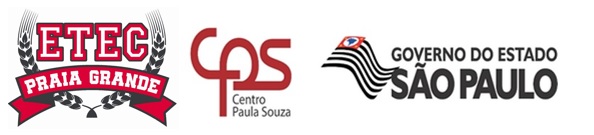 nome completo do alunohabilitaçãomódulo/sérieRELATÓRIO INICIAL DE ESTÁGIO SUPERVISIONADO NA EMPRESA XPRAIA GRANDEmÊs/anonome completo do alunoRELATÓRIO INICIAL DE ESTÁGIO SUPERVISIONADO NA EMPRESA XRelatório apresentado como parte das exigências do Estágio Supervisionado do curso XXX da Etec de Praia Grande.PRAIA GRANDEmês/anoDADOS DA ESCOLA:PROFESSOR ORIENTADOR DE ESTÁGIO:NOME:E-MAIL:IDENTIFICAÇÃO DO CAMPO DE ESTÁGIOEMPRESA:RAZÃO SOCIAL DA EMPRESA ONDE REALIZA O ESTÁGIO:ENDEREÇO:CIDADE:				 ESTADO:				 CEP:ATIVIDADE PRINCIPAL DA EMPRESA: TELEFONE:DEPARTAMENTO(S)/SETOR(ES) ONDE REALIZA O ESTÁGIO:DEPARTAMENTO(S)/SETOR(ES):INÍCIO DO ESTÁGIO: __/__/__ TÉRMINO PREVISTO PARA O ESTÁGIO:  __/__/__ SUPERVISOR DE ESTÁGIO DA EMPRESA:NOME:FUNÇÃO:EMAIL:PRINCIPAIS ATIVIDADES QUE SERÃO DESENVOLVIDAS: _________________________________________________________________________________________________________________________________________________________________________________________________________________________________________________________________________________________________________________________________________________________________________________________________________________________________________________________________________________________________________________________________________________________________________________________________________________________________________________________________________________________________________________________________________________________________________________________________________________________________________________________________________________________________________________________________________________________________________________________________________________________________________________________________________________________________________________________________________________________________________________________________________________________________________________________